У К Р А Ї Н А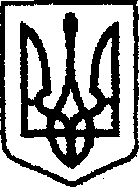 чернігівська обласна державна адміністраціяУПРАВЛІННЯ  КАПІТАЛЬНОГО БУДІВНИЦТВАН А К А З«29» липня 2019 року                м. Чернігів		                         № 288Про комісію з питань роботиіз службовою інформацієюУ звʼязку з виробничою необхідністю та кадровими змінами, наказую:	1. Внести зміни в п. 2 наказу начальника Управління капітального будівництва Чернігівської обласної державної адміністрації від 01.02.2019 №30 «Про комісію з питань роботи із службовою інформацією» затвердивши список працівників Управління, які допускаються до роботи зі справами з грифом «Для службового користування» в новій редакції згідно з додатком.2. Відділу  з питань управління персоналом та організаційної роботи ознайомити працівників Управління з даним наказом.3. Контроль за виконанням  наказу покласти на заступника начальника Управління – начальника відділу технічного контролю автомобільних доріг Ключника В.С. Начальник                                                                                   А.ТИШИНАДодаток 
наказ начальника Управління 
капітального будівництва обласної державної адміністрації
«29» липня 2019 року № 288Список працівників Управління, які допускаються до роботи зі справами з грифом «Для службового користування»Заступник начальника відділу з питань управління персоналом та організаційної роботи Управління капітального будівництва Чернігівської обласної державної адміністрації                                            І.КРАВЧЕНКОП.І.БПосадаПідписТишина А.О.начальника УправлінняКовальчук Н.М.заступник начальника Управління – начальник відділу економічного аналізу та договорівКлючник В.С.заступник начальника Управління – начальник відділу технічного контролю автомобільних дорігБуштрук О.С.начальник відділу фінансового забезпечення – головний бухгалтерЛаптій Л.В.заступник начальника відділу фінансового забезпеченняЦиндер О.О.головний спеціаліст відділу фінансового забезпеченняКоновал Л.В. головний спеціаліст відділу  фінансового забезпеченняНагорна Т.В.провідний інспектор відділу фінансового забезпеченняРуденко О.Ю.провідний інспектор відділу фінансового забезпеченняКравченко І.М.заступника начальника відділу з питань управління персоналом та організаційної роботиВойтенко Т.П.головний спеціаліст відділу з питань управління персоналом та організаційної роботиТкаченко Ю.В. головний спеціаліст відділу з питань управління персоналом та організаційної роботиКоваленко Н.Г.провідний документознавець відділу з питань управління персоналом та організаційної роботиКостриця О.Г.провідний інспектор відділу з питань управління персоналом та організаційної роботи Довгаль С.М. завідувач сектору юридичного забезпеченняАртеменко І.А.заступник начальника відділу економічного аналізу та договорівОрлова Ю.М. головний спеціаліст відділу економічного аналізу та договорівГмиря В.В.головний спеціаліст відділу економічного аналізу та договорівБогданова Л.Л.головний спеціаліст відділу економічного аналізу та договорівБулат А.А.головний спеціаліст відділу економічного аналізу та договорівОсипенко Н.В.провідний спеціаліст відділу економічного аналізу та договорівПастернак Г.П.головний спеціаліст відділу забезпечення будівництва технічною документацієюБаглай Т.П.головний спеціаліст відділу забезпечення будівництва технічною документацієюТитаренко Д.Л.провідний інженер відділу технічного контролю автомобільних дорігШаропатий Р.В.провідний інженер відділу технічного контролю автомобільних дорігБортній С.В.провідний інженер відділу технічного контролю автомобільних дорігПриліпко В.А.провідний інженер відділу технічного контролю автомобільних дорігБлоха Є.О.провідний інженер відділу технічного контролю автомобільних дорігМисник О.І.провідний інженер відділу технічного контролю автомобільних дорігСтариш В.Ф.начальник відділу експлуатаційного утримання автомобільних дорігГусєв Є.В.провідний інженер відділу експлуатаційного утримання автомобільних дорігБогатирьова О.В.провідний інженер відділу експлуатаційного утримання автомобільних дорігКарандій М.О.провідний інженер відділу експлуатаційного утримання автомобільних дорігПивовар А.О.провідний інженер відділу експлуатаційного утримання автомобільних дорігВласенко В.М.провідний інженер відділу експлуатаційного утримання автомобільних дорігТкаченко Л.П.провідний інженер відділу експлуатаційного утримання автомобільних дорігШурик Р.В.начальник відділу технічного нагляду Прозерський Б.В.провідний інженер відділу технічного наглядуВасильцова Т.М.провідний інженер відділу технічного наглядуМанірко П.І.провідний інженер відділу технічного наглядуСергієнко І.Ф.завідувач сектору розвитку мережі автомобільних дорігБишик І.М.провідний інженер сектору розвитку мережі автомобільних дорігКарпенко В.М.провідний інженер сектору розгляду звернень громадян Маринченко О.Ю.начальник відділу адміністративно-господарської роботи Надточій О.О.провідний інженер відділу адміністративно-господарської роботи